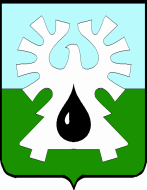 МУНИЦИПАЛЬНОЕ ОБРАЗОВАНИЕ ГОРОД УРАЙХАНТЫ-МАНСИЙСКИЙ АВТОНОМНЫЙ ОКРУГ-ЮГРА          ДУМА ГОРОДА УРАЙ          РЕШЕНИЕот 26 мая 2016                                                                                                     №36О внесении изменений в Генеральный план города УрайРассмотрев проект решения Думы города Урай «О внесении изменений в Генеральный план города Урай», учитывая протокол публичных слушаний и заключение о результатах публичных слушаний, Дума города Урай решила:1. Утвердить изменения в Генеральный план города Урай, утвержденный решением Думы города Урай от 26.09.2013 №55 (в редакции решения Думы города Урай от 25.12.2014 №79), согласно приложению 2. Настоящее решение вступает в силу после официального опубликования в газете «Знамя» и подлежит размещению на официальном сайте администрации города Урай в информационно-телекоммуникационной сети «Интернет».Председатель Думы города Урай                        Глава города Урай_______________ Г.П. Александрова                      _______________ А.В. Иванов                                                                               	«____» _______________ 2016Изменения в Генеральный план города УрайВ Положении о территориальном планировании: В разделе «Общие положения»:В абзаце двенадцатом слова «Определена первая очередь реализации генерального плана - 2020 год.» исключить.В  абзаце тринадцатом слова «, на первую очередь реализации генерального плана (2020 год) - 42,8 тысяч человек» исключить. В разделе 1 Сведения о видах, назначении и наименованиях планируемых для размещения объектов местного значения: Пункт 1.1.1. изложить в следующей редакции:«1.1.1 Размещение объектов социальной инфраструктуры:1.1.1.1 Образовательные организации.Строительство объектов:дошкольные образовательные организации на 2190 мест - 9 объектов;начальная общеобразовательная школа на 160 мест;общеобразовательная школа на 500 мест;детско-юношеская спортивная школа на 450 мест;дома детского творчества на 450 мест - 2 объекта;детский мультимедийный центр на 400 мест;межшкольный УПК на 200 мест;общеобразовательные школы на 2090 мест - 4 объекта;дома детского творчества на 865 мест - 4 объекта.Реконструкция объектов:дошкольная образовательная организация на 120 мест (инклюзивный детский сад) - 1 объект.1.1.1.2 Учреждения физической культуры и спорта.Строительство объектов:бассейны на 1100 кв.м зеркала воды - 3 объекта;спортивный центр на 500 кв.м площади пола;парк экстремальных видов спорта;лыжная база;крытый каток;бассейны на 2150 кв.м зеркала воды - 3 объекта;физкультурно-спортивный комплекс с универсальным игровым залом на 2500 кв.м площади пола;центр зимних видов спорта.Реконструкция объектов:ДЮСШ «Старт».1.1.1.3 Учреждения культуры и искусства.Строительство объектов:дом культуры на 400 посадочных мест;клуб на 200 посадочных мест; музейно-выставочный комплекс (музей, выставочный зал, сувенирная лавка, центр национальных культур);культурно-развлекательный комплекс с многозальным кинотеатром на 600 мест;музей-лаборатория технических видов спорта;дом молодежи;центр доброжелательного отношения к подросткам;библиотечно-театральный комплекс с камерной сценой (библиотека, фондохранилище, зал со сценой на 200 мест);дома культуры на 770 посадочных мест (2 объекта);клубы на 600 посадочных мест (2 объекта).Реконструкция  объектов:многофункциональный культурный центр.1.1.1.4 Объекты пожарной безопасности.Строительство объектов:пожарное депо на 6 автомобилей.1.1.1.5 Учреждения отдыха и туризма.Строительство объектов:детский оздоровительный лагерь.».2) В пункте 1.1.2:        а) в абзаце втором: цифры «42,4 км» заменить цифрами «120,3 км», цифры «23,4  км», - на «39  км», третье предложение исключить;б) подпункт 1.1.2.1 изложить в следующей редакции:«1.1.2.1. Улично-дорожная сеть и городской общественный транспортУлично-дорожная сеть дифференцирована по следующим категориям:магистральные дороги регулируемого движения;магистральные улицы общегородского значения;магистральные улицы районного значения;улицы и дороги местного значения.В целях развития магистральной улично-дорожной сети города, создания новых элементов транспортного каркаса, генеральным планом предлагаются следующие мероприятия:строительство магистральной дороги регулируемого движения вдоль западной стороны центральной части города, параллельно ул. Нефтяников, с выходом на ул. Южная и Проезд №1;строительство магистральной дороги регулируемого движения вдоль южной стороны промышленной зоны города, параллельно Проезду №1, с выходом на Объездную автомобильную дорогу и магистральную дорогу, прокладываемую вдоль западной стороны центральной части города;строительство магистральной улицы общегородского значения, ул. Яковлева, от ул. Узбекистанская до ул. Южная;строительство магистральных улиц районного значения на территории проектируемой застройки, размещаемой южнее ул. Узбекистанская;строительство магистральной автомобильной дороги г. Урай - пос. Половинка 16,952 км.Помимо создания новых элементов улично-дорожной сети, генеральным планом предлагается реконструкция существующих улиц и дорог.Проектная ширина проезжей части магистральных дорог составляет 7 - 10 м (2 полосы движения), магистральных улиц общегородского значения - 14 м (4 полосы движения), магистральных улиц районного значения - 7 - 14 м (2 - 4 полосы движения), улиц и дорог местного значения - 6 - 7 м (2 полосы движения). Для движения пешеходов в состав улиц включены тротуары с шириной пешеходной части равной 1,5 - 3,0 м в зависимости от категории улицы. Дорожные одежды улиц и дорог предусмотрены капитального типа с асфальтобетонным покрытием.Так как автомобильная дорога общего пользования регионального значения ст. Устье-Аха - г. Урай участвует в обслуживании застройки города Урай, то есть фактически она выполняет функцию городской дороги, предлагается включение ее участка в улично-дорожную сеть города. Протяженность этого участка составляет 7,8 км, ему присвоена категория «магистральные дороги регулируемого движения».        Основные показатели проектируемой улично-дорожной сети города Урай представлены ниже (Таблица 1).                                                                                                              Таблица 1Примечание. В скобках отмечена протяженность улиц и дорог, для которых намечена реконструкция, остальные улицы подлежат строительству.В соответствии с проектируемым развитием улично-дорожной сети в местах перехода через водные препятствия предусмотрено строительство 1 нового автодорожного моста.Согласно проектируемой планировочной структуре города Урай предлагается развитие сети общественного транспорта. Маршруты организуются по магистральным улицам и дорогам. Общая протяженность линий общественного транспорта составляет порядка 50 км.В соответствии с планируемым развитием улично-дорожной сети и сети общественного транспорта предлагается строительство остановочных павильонов в количестве 26 объектов.».в) подпункте 1.1.2.2: в первом предложении абзаца второго слова «на расчетный срок» исключить;слова «1) в границах первоочередного освоения (до .):», «2) на расчетный срок:», во всех случаях употребления, исключить.3) В пункте 1.1.3:а) в подпунктах 1.1.3.1, 1.1.3.2 слова «на расчетный срок:» исключить;б) в подпункте 1.1.3.3 слова «На первую очередь:», «На расчетный срок:» исключить;в) в подпункте 1.1.3.4 слова «на первую очередь:», «на расчетный срок:» исключить;г) в подпунктах 1.1.3.5, 1.1.3.6 слова «на первую очередь» исключить.В разделе 2 Параметры функциональных зон, а также сведения о планируемых для размещения в них объектах федерального значения (ОФЗ), объектах регионального значения (ОРЗ), объектах местного значения (ОМЗ):1) В таблице пункта 2.2.:а) в пункте 1 цифры «390,6» заменить цифрами «396.5»;б) в подпункте 1.1 цифры «209,3» заменить цифрами «215.2»;в) в подпункте  1.2: цифры «840» заменить цифрами «950», дополнить строками следующего содержания:«                                                                                                                       »; г) в  подпункте  1.3 слова «дошкольная образовательная организация на 350 мест» заменить словами «2 дошкольных образовательных организаций на 480 мест»;         д) в пункте 2 цифры «166.3» заменить цифрами «160.6»;       е) в подпункте 2.1: цифры «156.0» заменить цифрами «150.3»,  строку коррекционный детский сад на 120 мест (реконструкция) исключить;        ж) в пункте 8 цифры «1187.0» заменить цифрами «1175.3»;з) в подпункте 8.2 цифры «1034.8» заменить цифрами «1023.1»;и) в пункте 11 цифры «2368.0» заменить цифрами «2367.2»;к) в  подпункте 11.1 цифры «2363.0» заменить цифрами «2362.2». Карту планируемого размещения объектов местного значения изложить в  редакции согласно приложению 1.Карту планируемого размещения объектов местного значения  фрагмент 1 изложить в  редакции согласно приложению 2.Карту границ г. Урая изложить в  редакции согласно приложению 3.Карту функциональных зон изложить в  редакции согласно приложению 4.Карту функциональных зон фрагмент1 изложить в  редакции согласно приложению 5.Карту планируемого размещения объектов местного значения (инженерная и транспортная инфраструктура) изложить в  редакции согласно приложению 6.Карту планируемого размещения объектов местного значения (инженерная и транспортная инфраструктура), фрагмент 1 изложить в  редакции согласно приложению 7.Приложение к решению Думы города Урай Приложение к решению Думы города Урай Приложение к решению Думы города Урай Приложение к решению Думы города Урай от26 мая 2016№36ПоказателиЕд. изм.Кол-воПротяженность улично-дорожной сети / площадь покрытия, всего,в том числе:км / м2120,3 (81,3)  / 770 923 магистральные дороги регулируемого движениякм / м247,6 (24,5)  / 240 553 магистральные улицы общегородского значениякм / м28,9 (7,4)  / 125 000 магистральные улицы районного значениякм / м29,9 (8,1)  / 81 200 улицы и дороги местного значениякм / м253,9 (41,3)  / 324 170дошкольная образовательная организация (инклюзивный детский сад) на 120 местмногофункциональный  культурный центр